广州大学城投资经营管理有限公司2#、4#冷站更换主机层通风机工程竞选文件项目基本情况项目名称：2#、4#冷站更换主机层通风机工程项目地点：广州大学城2#、4#冷站采购限价：人民币30万元（投标报价超过采购限价为无效投标）。项目概况2#、4#冷站主机层柜式通风机使用至今已有14年，由于通风机安装于冷却塔层，受日晒雨淋及冷却水漂水腐蚀的影响，使得风机外箱体及支撑、静音箱、风管都已腐蚀严重并开始出现霉烂现象。进行修复难度较大，基本已无修复价值，且该设备已达到设备的使用年限，因此建议对2#、4#冷站共8台主机层通风机、静音箱及风管进行整体更换，更换的通风机要求为：低噪音消防、通风两用柜式离心通风机，通风机的电源利旧使用。注：本文件中甲方特指采购人，乙方特指中标单位。合格投标人资格要求必须是具有独立承担民事责任能力、在中华人民共和国境内注册的法人，按国家法律经营。具备有效的工商营业执照、企业法人组织机构代码证书、税务登记证书（或三证合一）。已办理合法税务登记，具有开具相应增值税专用发票资格。具备建筑机电安装工程专业承包三级或以上资质。投标人近3年内(2016年1月1日至今) 完成过质量合格的类似项目业绩（需提供合同和验收报告等相关证明材料复印件，完成时间以竣工验收时间为准）。不接受联合体报价。项目内容及要求施工内容2#冷站原冷却层4台柜式通风机、消音箱、风管等附属设备拆除并搬运回4#冷站旁公司仓库指定位置存放；在原位置安装4台低噪音消防、通风两用柜式离心通风机、消音箱、风管等附属设备。4#冷站原冷却层4台柜式通风机、消音箱、风管等附属设备拆除并搬运回4#冷站旁公司仓库指定位置存放；在原位置安装4台低噪音消防、通风两用柜式离心通风机、消音箱、风管等附属设备。2#、4#冷站低噪音消防、通风两用柜式离心通风机参数及形式：2#、4#冷站低噪音消防、通风两用柜式离心通风机进、出风口位置：180O（见下图）。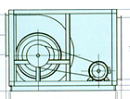 对8台低噪音消防、通风两用柜式离心通风接线、调试及试运行。风管与水泥砖风口接口处防水处理，确保下雨时雨水不会进入主机层。4#冷站主机层部分设备及管道（见下图）搬运至4#冷站旁公司仓库指定位置。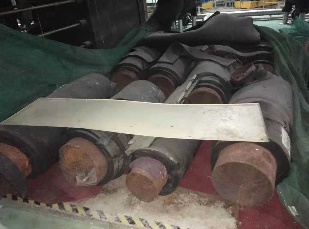 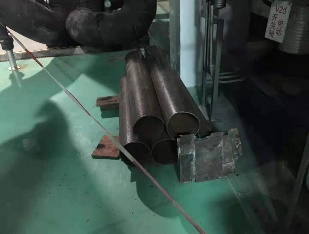 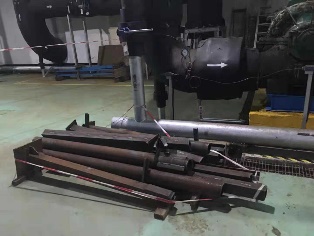 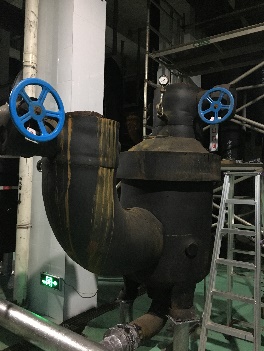 施工要求低噪音消防、通风两用柜式离心通风机（以下简称通风机）、静音箱要有单独的支承，并与基础连接牢固（原2#、4#冷站柜式通风机及静音箱已有水泥基础，若新安装的通风机及静音箱的尺寸与原设备不同则需重新制作基础，基础面要平整）。每台通风机需制作槽钢支架，要求使用10#槽钢，槽钢支架要求刷两道富锌底漆；通风机找平安装在槽钢支架上，槽钢支架和水泥基础之间最少配置4组弹簧减振器，各组减震器承受的负载压缩量应均匀，不偏心。通风机与静音箱接口不一致时需采用变径风管，变径风管与通风机及静音箱中间应采用不燃的三防布作为软接头连接，软接头尺寸应与通风机及静音箱的进、出口尺寸一致。软接与法兰的压边：压条应采用2mm厚的镀锌钢板，压条及三防布在法兰连接端翻边5mm，采用不锈钢螺丝固定，螺丝间距100mm，所有连接螺栓长度与朝向一致；风管的连接应自然吻合，不得强行联接。通风机出风口安装吹向地面的导风管，在导风管的末端安装铝合金防雨百叶格栅及防虫网。所有变径风管、出口导风管采用热浸锌钢板制作，厚度要求为：1.2mm。金属风管、通风机、消音箱需接地，金属风管与消音箱、通风机之间的软连接要进行电气接地跨接；电源线管采用金属软管或卡普利管，并做成鸭脖型滴水弯，电源线管要与设备跨接。静音箱、风管支架根部要做防腐台，连通风机进、出口的风管应有单独的支撑，不得风管重量加载在通风机的部件上。风管与原水泥砖风口的连接处，应顺气流方向插入，并做好防水密封措施，确保不漏水，因为水泥风道正下方为主机层设备。水泥风道口在施工期间需特别对现场做好围闭及防护措施，防止在施工期间人员坠落及物品通过水泥砖风口跌落主机层导致伤人及砸损设备。通风及安装位置为冷站的冷却塔层，施工单位必须到现场查看后，充分考虑安全、可靠的施工及防护措施（需留意设备的搬运方式及搬运路径），并提出合理的施方案。通风机、静音箱、风管等材料需经甲方验收，在满足要求后方可进行安装。通风机在安装前需对设备进行开箱验收，核对现场实物与装箱清单、随机文件及配件。通风机施工工艺流程：通风机、静音箱开箱验收、其它辅材验收 ---- 设备搬运 ---- 设备安装（找正、找平） ---- 试运转、检查验收本次施工因包含了4#冷站主机层部分设备及管道的搬运，因此需对搬运路线做好规划，并在搬运过程中做好对地面的保护措施。本工程施工期间，冷站处于正常的生产运行中，因此施工单位未经允许严禁进入与施工无关的区域、严禁随意操作我司设备，施工单位需对作业区域周边做好警示及围闭工作。低噪音消防、通风两用柜式离心通风机要求：通风机箱体框架采用铝合金框架，箱体采用双层板结构，外层选用热浸锌板压折制成，夹层为阻燃聚乙烯泡沫板，内层为热浸锌消声微穿孔板。热浸锌钢板的焊口及切割口处要刷富锌漆进行保护。产品已通过公安部消防产品合格评定中心的检验，并获得中国国家强制性产品认证证书（3C认证），并提供证明。品牌要求：广东绿岛风空气系统股份有限公司、佛山市源绿品通风设备有限公司、佛山市南海九洲普惠风机有限公司、浙江上风实业股份有限公司。电机要求：电机厂家通过ISO9001认证, 电机具有国家防爆、3C及能效认证；绝缘等级为F级；轴承更换周期不小于30000小时。风机叶轮为多翼前弯叶片，风机叶轮及蜗壳采用镀锌板材质，叶轮经动静平衡，风机轴承采用知名品牌产品，使用寿命不小于10万小时。通风机配有专用的检修门，方便日常维护保养进出使用。消音箱要求：消音箱采用阻抗复合型（见现场原消音箱），要求箱体采用双层板结构，外层板选用热浸锌板压折制成，内壁使用热浸锌穿孔板制成，夹层填及复面层填充安全、环保的吸音材料，采用镀锌穿孔板做成阻性吸声片，镀锌钢板的焊口及切割口处要刷富锌漆进行保护。消音箱尺寸需满足通风机的风量要求，且体积不应小于：1200mm（长）*1800mm（宽）*1000（高）。品牌要求：东莞市飞达机电配套设备制造有限公司、佛山市源绿品通风设备有限公司。工程量及材料说明以下工程量仅作参考，本项目由投标人包工包料（注明甲供材料除外），投标人勘踏现场后，应根据下表及结合现场实际情况综合考虑再进行报价。主要工程量清单备注：1. 本项目所有材料乙供2. 工程量清单报价时建议按上述表格人工、材料分开单列报价项目工期、验收标准及质保期限施工工期本项目总工期为30日历天（含节假日，连续计算），每个冷站施工工期为15天，最迟于2020年4月20日前完成，具体开工日期以甲方通知为准。工程验收标准及方式质量要求：选用材料必须是环保材料及满足国家标准要求，提材料资料，并由业主确定。通风机、静音箱有出厂合格证及相关技术文件，通风机及零部件齐全、无缺件、损坏或锈蚀。通风机试运转方向必须正确，经过不少于2小时的运转后，轴承温升及最高温度、噪声、震动、电流等参数应能趋于稳定，否则将继续运行，最终各参数不能超过机组铭牌或使用说明书的参数及相关规范的要求工程验收标准：满足《建筑工程施工质量验收统一标准》（GB50300-2006）、《风机、压缩机、泵安装工程施工及安装规范》GB50275、《机械设备安装工程施工及验收通用规范》GB50231、《一般用途离心通风机技术条件》GB/T13275及国家和行业相关的其他质量验收标准，完工后统一验收。工程验收的方式：（1）施工单位在完工后，须提前3天提交工程验收进度计划给采购人，以便采购人组织相关人员对项目进行验收。（2）经采购人组织相关人员进行验收合格后，签发验收合格证明文件。（3）施工单位必须将产品所有资料（如有，包括但不限于设备检验合格证书、3C认证证书等）提交采购人，同时将与项目有关的竣工资料一式两份一起提交给采购人。质保期及质保期内需履行的特殊义务：质保期2年。工程费用及支付方式本工程采用综合单价包干，包工、包料、包工期、包质量、包安全、包安全文明施工、包验收、包调试、包结算、包资料整理、包综合治理、包风险、包利润和管理费等完成本项目的全部费用。本项目的投标总价应包含投标人按施工现场现状及施工范围根据采购人要求完成项目约定全部工作所需的税费及相关措施费及合同实施过程中应预见和不可预见的费用等等。工程量清单和竞选范围内的报价如有漏计或漏项的，视为投标人单方面作出的让利，费用不另行增加。付款方式在本工程合同履行期内，若国家税费调整，合同含税金额按国家规定税率作出相应调整，供方每次申请付款应按照合同内容开具相应税率的合法有效的增值税专用发票。合同付款按施工进度支付，具体为：（1）	形象进度完成30%时，甲方收到乙方请款资料后15个工作日内支付工程款至合同暂定总价的15%。（2）	形象进度完成60%时，甲方收到乙方请款资料后15个工作日内支付工程款至合同暂定总价的40%。（3）	形象进度完成80%时，甲方收到乙方请款资料后15个工作日内支付工程款至合同暂定总价的60%。（4）	项目全部完工并竣工验收合格并按甲方要求完成合同结算手续后，甲方收到乙方请款资料后15个工作日内支付工程款至合同结算总造价的95%。（5）	质保期期满且乙方质保期义务按要求履行完毕后，甲方收到乙方请款资料后15个工作日内付清余款（不计利息）。（6）	每次付款前乙方开具符合国家税务规定的等额合格的增值税专用发票给甲方。乙方晚于付款期限提供的，甲方付款期限相应顺延。投标文件根据采购人要求的投标文件格式，进行密封报价（盖章）。投标文件应包含以下内容：商务部分（提供复印件，并加盖公章）有效的企业工商营业执照、企业法人组织机构代码证书、税务登记证书（或三证合一）；供应商调查表（格式见附件2）法定代表人证明书、法定代表人授权委托书原件（格式见附件3和附件4）；有效的资质证书和安全生产许可证；本工程拟派项目负责人简历表（包括姓名、部门和职务、所学专业和毕业院校名称及毕业时间、主要资历、经验及承担过的类似项目，获得认证资质证书及复印件）；近3年内(2016年1月1日至今) 完成过质量合格的类似项目业绩（需提供合同和验收报告等相关证明材料复印件）；投标人认为有必要的其他材料复印件。技术部分（格式自定，加盖公章）施工方案：施工单位应充分了解现场条件，并针对本项目制定切实可行的施工方案，包括但不限于：总体实施方案；实施进度计划和工期承诺书；确保实施进度的技术和组织措施；确保安全文明施工的技术和组织措施；投入的机械设备；投标人认为其它需要说明的文字。价格文件（加盖公章）报价一览表（格式见附件1）报价明细表：采用工程量清单计价，按本竞选文件所附工程量清单和乙供主要材料清单报价，并以此作为结算依据，包括但不限于工程量清单和乙供主要材料清单各项目单价及综合总报价，并注明未含税总价、税率和含税总价。评标方法本项目采用经评审的最低评标价法确定中标候选人。同时通过投标人资格审查（见附件5）和投标文件有效性审查（见附件6）后，各投标人按有效投标报价由低至高的顺序依次排列，排名第一为第一中标候选人。投标人实行信用评价管理，具体见附件7和附件8。勘踏现场投标人有必要勘踏现场，充分了解清楚施工现场的环境和要求，以便投标人获取那些须投标人自己负责的有关编制投标文件和签署合同所涉及现场所有的资料。一旦中标，这种考察即被认为其结果已在中标文件中得到充分反映。考察现场的费用由投标人自己承担，如因对现场不了解导致报价的失误，由投标人承担。勘踏现场时间：2019年11月13日10时00分，集中地点：广州市番禺区大学城明志街1号信息枢纽楼一楼西门。勘踏现场联系人生产部方工，联系电话：020-39302034。投标人未在规定时间勘踏现场的，采购人不再另行组织，由投标人自行前往勘踏。递交投标文件投标文件递交截止时间：2019年11月22日北京时间15时00分前。以密封的形式提供投标文件到：广州市番禺区大学城明志街1号信息枢纽楼前台。投标文件信封或外包装上应当注明采购项目名称、投标人名称和“在（竞选文件中规定的开标日期）之前不得启封”的字样，封口处应加盖投标人印章。采购人接受现场递交或邮寄两种方式。采用邮寄方式的，应在邮寄外包装袋上注明“2#、4#冷站更换主机层通风机工程”字样。投标人递交投标文件后，请联系采购人确认。投标文件逾期递交、未送达指定地点的、或未按要求密封的，采购人有权不予受理。公开发布本竞选文件在广东省招标投标监管网（网址：http://zbtb.gd.gov.cn/login）、广州大学城投资经营管理有限公司网站（网址：https://www.gzuci.com/）同时发布。本竞选文件在各媒体发布的文本如有不同之处，以在广州大学城投资经营管理有限公司网站发布的文本为准。采购人地址和联系方式采购单位：广州大学城投资经营管理有限公司联系地址：广州市番禺区大学城明志街1号信息枢纽楼9楼联系人：廖先生联系电话：020-39302079附件1：报价一览表附件2：供应商调查表附件3：法定代表人身份证明书附件4：法定代表人授权委托证明书附件5：投标人资格审查表附件6：投标文件有效性审查表附件7：公开竞选供应商信用评价附件8：供应商信用指标及评价标准               采购人：广州大学城投资经营管理有限公司                                 2019年11月6日附件1报价一览表项目名称：2#、4#冷站更换主机层通风机工程注：（1）投标总价为人民币报价。（2）投标总价是所有需采购人支付的本次项目采购的金额总数，应包括竞选文件要求的全部内容，投标人完成本项目（如果中标）所必须的所有成本费用和投标人应承担的一切税费，包括但不限于全部人工费、材料、设备、工具、机具、安装运输、规费、措施费、合理利润、管理费、税费等及清理现场的费用、合同实施过程中应预见和不可预见的费用等等。（3）若用小写表示的金额和用大写表示的金额不一致，以大写表示的金额为准。投标人名称（盖章）：日期：     年  月  日附件2日期：2019年   月  日附件3法定代表人身份证明书在我单位任     职务，是我单位法定代表人，身份证号为      ，特此证明。（单位盖章）日期：2019年   月  日单位通信地址：                                邮政编码：                 单位联系电话：   附：法人代表身份证正反面或其他身份证明材料复印件附件4法定代表人授权委托证明书兹授权（委托代理人姓名）为我方委托代理人，其权限是：办理                       （采购单位名称）组织的“                （项目名称）”的投标和合同执行，以我方的名义处理一切与之有关的事宜。本授权书自年月日签章之日起生效，特此声明。附：代理人性别：   年龄：   职务：　　身份证号码：　　（营业执照等）注册号码：　　企业类型：　　经营范围：附：被授权人有效身份证正反面或其他身份证明材料复印　　　　　　　（单位盖章）：法定代表人（签字或盖章）：被授权人（签字或盖章）：日期： 2019年   月  日说明：法定代表人亲自办理投标事宜的，无需提交本证明书。附件5投标人资格审查表项目名称：2#、4#冷站更换主机层通风机工程注：投标人分栏中填写“√”表示该项符合竞选文件要求，“×”表示该项不符合竞选文件要求，“○”表示无该项内容；经评标委员会审核后，出现一个“×”的结论为“不通过”，即按废标处理。表中全部条件满足为“通过”，同意进入下一阶段评审。如对本表中某种情形的评委意见不一致时，以评标委员会过半数成员的意见作为评标委员会对该情形的认定结论。评委签名：    日 期：    年   月   日附件6投标文件有效性审查表项目名称：2#、4#冷站更换主机层通风机工程注：投标人分栏中填写“√”表示该项符合竞选文件要求，“×”表示该项不符合竞选文件要求，“○”表示无该项内容；经评标委员会审核后，出现一个“×”的结论为“不通过”，即按废标处理。表中全部条件满足为“通过”，同意进入下一阶段评审。如对本表中某种情形的评委意见不一致时，以评标委员会过半数成员的意见作为评标委员会对该情形的认定结论。评委签名：                                                                                日 期：    年   月   日附件7公开竞选供应商信用评价一.、信用评价，是指采购人对参加公开竞选采购的供应商的诚信度和履约进行鉴别和打分。二.、供应商信用评价内容供应商信用综合评价根据《供应商信用指标和评价标准》（附件8）进行评价。信用综合评价内容为评价年度周期内供应商的信用表现，包括良好行为和不良行为两个方面。三、评价结果应用（一）公开竞选采购项目可在各评标办法中应用供应商信用评价评标。（二）采用经评审的最低评标价法评标的，在推荐中标候选人时，应对通过资格和有效性评审的投标人按照评标价进行排序，即：评标价＝有效报价×(1－信用系数），信用系数计取方法见附件8，供应商第一次参与投标的，信用系数按0计算。当出现二个或二个以上投标人的评标价的取值相同时，由评委会随机抽取确定。（三）综合评分法1、采用综合评分法评标的，采购项目的评标总分为100分，投标供应商得分由商务评分、技术评分、价格评分组成，其中价格评分中的评标价引用信用系数计算确定，即：评标价＝有效报价×(1－信用系数），联合体参与投标的，按联合体企业中最低供应商信用系数认定。2、当出现二个或二个以上投标人的总得分相同时，由评委会随机抽取确定。四、违约处理（一）	排序第1位的供应商出现以下情形的，将暂停其公开竞选资格6个月：中标、确定为合同供方/承包人后，无正当理由拒绝履行合同和有关承诺的，或擅自变更、中止（终止）合同的。（二）供应商出现下列情形之一的，采购人有权暂停其公开竞选资格1年：1、实际提供的有关产品性能指标或技术服务能力或施工质量明显低于报价响应时承诺的；3、一年内供应商在采购项目中累计履约评价为不合格2次的；3、供应商提供虚假材料或与其它供应商恶意串通谋取成交的；4、发生其他违规或违约情况，造成严重损害的；5、其它经采购人认定的。附件8供应商信用指标及评价标准备注：供应商信用系数每个评价年度周期的初评按0计算。经采购人批准认定的同一供应商良好行为或不良行为，在评价年度周期内信用系数可累加计算。供应商在一个评价年度周期内未发生任何信用系数扣罚的，在下一个评价年度周期内初评信用系数的基础上奖励加3%，连续两个评价年度周期内未发生任何信用系数扣罚的，在下一个评价年度周期内初评信用系数的基础上奖励加5%，连续三个及以上评价年度周期内未发生任何信用系数扣罚的，在下一个评价年度周期内初评信用系数的基础上奖励加8%。风量（m3/h）全压（MPa）供电电源额定功率（kW）风机类型电机位置20000130380V/50Hz5.5离心式内置式序号项目单位数量备注12#、4#冷站屋顶通风机、消音箱、风管等设备拆除套8旧通风拆除过程中需对电机、风机叶轮及蜗壳做保护性拆除。22#、4#冷站屋顶通风机、消音箱、风管等设备安装、接线及调试套832#、4#冷站新安装风管与墙体连接处防水处理项142#、4#冷站8套旧通风机及其附属设备搬运回4#冷站旁公司仓库的指定位置及现场卫生清理项1旧电机、风机叶轮及蜗壳在搬运时要做好保护措施。54#冷站二层物料搬运至4#冷站旁公司仓库的指定位置项11、DN250共4条；DN350共4条；DN400共8条；DN200共8条，DN125共3条，每条长度约2米。2、10#槽钢共16条，每条长度约2米。3、1台水医生，罐体直径：0.9米，高度：2.1米。序号项目名称投标价（单位：人民币元）投标价（单位：人民币元）1投标总价大写：小写：大写：小写：其中不含税总价大写：小写：大写：小写：2投标工期3工程质量标准4保修期限5拟委派的项目负责人姓名5拟委派的项目负责人技术职称5拟委派的项目负责人联系电话供应商调查表供应商调查表供应商调查表供应商调查表供应商调查表供应商调查表供应商调查表供应商调查表供应商调查表供应商调查表供应商调查表供应商调查表项目名称：2#、4#冷站更换主机层通风机工程项目名称：2#、4#冷站更换主机层通风机工程项目名称：2#、4#冷站更换主机层通风机工程项目名称：2#、4#冷站更换主机层通风机工程项目名称：2#、4#冷站更换主机层通风机工程项目名称：2#、4#冷站更换主机层通风机工程项目名称：2#、4#冷站更换主机层通风机工程项目名称：2#、4#冷站更换主机层通风机工程项目名称：2#、4#冷站更换主机层通风机工程项目名称：2#、4#冷站更换主机层通风机工程项目名称：2#、4#冷站更换主机层通风机工程项目名称：2#、4#冷站更换主机层通风机工程供应商名称 供应商名称 供应商名称 法人代表法人代表法人代表详细地址详细地址详细地址邮    编邮    编邮    编成立日期成立日期成立日期营业执照号码发证机构发证机构发证机构固定电话号码固定电话号码固定电话号码传真号码注册资金注册资金注册资金公司类型公司类型公司类型公司类型机构性质机构性质项目联系人项目联系人项目联系人项目联系人联系电话联系电话经营范围经营范围经营范围经营范围序号资质证书（认证项目）名称资质证书（认证项目）名称资质证书（认证项目）名称资质证书（认证项目）名称资质证书（认证项目）名称资质证书（认证项目）名称资质证书（认证项目）名称发证机关发证机关发证机关发证机关123主要服务行业主要服务行业主要服务行业主要服务行业主要客户主要客户近三年类似业绩近三年类似业绩近三年类似业绩近三年类似业绩近三年类似业绩近三年类似业绩近三年类似业绩近三年类似业绩近三年类似业绩近三年类似业绩近三年类似业绩近三年类似业绩序号服务单位服务单位服务单位服务单位服务单位项目内容项目内容项目内容项目内容项目内容项目内容123报名单位（盖章）：报名单位（盖章）：报名单位（盖章）：报名单位（盖章）：报名单位（盖章）：报名单位（盖章）：报名单位（盖章）：报名单位（盖章）：报名单位（盖章）：报名单位（盖章）：报名单位（盖章）：报名单位（盖章）：序号评审内容备注1具备有效的工商营业执照、企业法人组织机构代码证书、税务登记证书（或三证合一）（复印件盖章）2法定代表人证明书原件或法定代表人授权委托书原件3具备建筑机电安装工程专业承包三级或以上资质（复印件盖章）：4有效的安全生产许可证（复印件盖章）5近3年内(2016年1月1日至今) 完成过质量合格的类似项目施工业绩（需提供合同和验收报告等相关证明材料复印件）评审结论（通过/不通过）序号评审内容投标人1投标文件未按竞选文件的规定密封、盖章和签署；2投标文件未按竞选文件规定的格式填写，内容不全或关键字迹模糊、无法辩认；3对同一竞选项目出现两个或以上的投标报价，且没声明哪个有效；4投标总报价低于企业自身成本；5投标报价超过采购限价；6工期不满足竞选文件要求的；7施工方案或施工组织设计未响应竞选文件中已明确必须要作实质性响应的内容；8投标文件附有采购人不能接受的条件；9不符合竞选文件中规定的其他实质性要求。评审结论（通过/不通过）项目子项评价标准良好行为供应商按约定履行合同受到奖励的每发生1次，自认定之日起一年内信用系数加2%，不良行为供应商提供虚假材料或与其它供应商恶意串通谋取中标、成交的；严重不良行为，每发生1次，自认定之日起一年内信用系数扣5%不良行为中标、确定为合同供方/承包人后，无正当理由拒绝履行合同和有关承诺的，或擅自变更、中止（终止）合同的；严重不良行为，每发生1次，自认定之日起一年内信用系数扣5%不良行为实际提供的有关产品性能指标和技术服务能力、施工质量明显低于采购响应文件或竞选时的承诺的；严重不良行为，每发生1次，自认定之日起一年内信用系数扣5%不良行为中标、成交后，将合同转包给其他供应商的；严重不良行为，每发生1次，自认定之日起一年内信用系数扣5%不良行为中标、成交后，将合同擅自分包给其他供应商的；一般不良行为，每发生1次，自认定之日起一年内信用系数扣2%不良行为开标后擅自撤回采购相应文件，影响采购活动继续进行的；轻微不良行为，每发生1次，自认定之日起一年内信用系数扣1.25%不良行为供应商因未按约定履行合同受到违约处罚的。轻微不良行为，每发生1次，自认定之日起一年内信用系数扣1.25%